Broadbent Fold Primary School and NurseryPriorities for 2023 – 2024To accelerate the progress of pupils across subjects, with a specific focus on spelling, grammar and punctuation.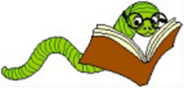 To ensure our curriculum supports memory and transference of skills and knowledge across subjects. To strengthen our EYFS writing by improving fine motor skills. To support pupil’s emotional wellbeing and improve attendance. 